January 12, 2024	In Re: R-2023-3043189R-2023-3043190Pennsylvania Public Utility Commission v. Pennsylvania-American Water Company1308(d)Public Input Hearings Notice This is to inform you that in-person and telephonic Public Input Hearings on the above-captioned cases will be held as follows: Presiding: 	Deputy Chief Administrative Law Judge Christopher Pell       	Administrative Law Judge John Coogan 		Administrative Law Judge Emily DeVoe (January 29, 2024, Port Vue, PA)Type:		In-Person Public Input Hearing	Date: 		Monday, January 29, 2024	Time: 		1:00 PM and 6:00 PM	Location:	Port Vue Social Hall			1191 Romine Avenue			Port Vue, PA 15133Type:		In-Person Public Input Hearing	Date: 		Tuesday, January 30, 2024	Time: 		1:00 PM and 6:00 PM	Location:	Scranton Cultural Center			420 N. Washington Avenue			Scranton, PA 18503Type:		In-Person Public Input Hearing	Date: 		Wednesday, January 31, 2024	Time: 		1:00 PM and 6:00 PM	Location:	Dunn Community Center			4565 Prestwick Drive			Reading, PA 19606Type:		Telephonic Public Input Hearing	Date: 		Monday, February 5, 2024	Time: 		1:00 PM and 6:00 PMType:		In-Person Public Input Hearing	Date: 		Tuesday, February 6, 2024	Time: 		1:00 PM and 6:00 PM	Location:	Hearing Room 1			Keystone Building			400 North Street			Harrisburg, PA 17120Type:		Telephonic Public Input Hearing	Date: 		Wednesday, February 7, 2024	Time: 		1:00 and 6:00 PMFOR IN-PERSON PUBLIC INPUT HEARINGS:  If you wish to testify at the in-person public input hearings, you are encouraged to pre-register with the Office of Consumer Advocate (OCA) prior to the date of your hearing.  Those who pre-register and provide the information listed below will be called to testify at the hearing in the order in which they pre-register.   FOR TELEPHONIC PUBLIC INPUT HEARINGS: If you wish to testify at a telephonic public input hearing, you must pre-register with the OCA by Thursday, February 1, 2024 to receive the call-in information.  Individuals will testify in the order in which they pre-register.  If you do not wish to testify but want to listen to the public input hearing, you may also contact the OCA to obtain the call-in information.  	To pre-register for either in-person or telephonic public input hearings, please contact the OCA by phone at 1.800.684.6560 or by email at consumer@paoca.org  and provide: (1) your first and last name; (2) the date and time of the public input hearing;(3) a phone number where you can be reached prior to the hearing;(4) your email address if you have one; and (5) if you require an interpreter to participate in the hearing, the language of the interpreter.  	Requests for Interpreters:  If you require an interpreter, please pre-register as soon as possible.  If you register too close to the hearing date, we may not have enough time to arrange for an interpreter.  If you request an interpreter, we will make every reasonable effort to have one present.  	Hearing Exhibits:  If you have any hearing exhibits to which you will refer during the hearing, please email them to the OCA at consumer@paoca.org.  The OCA will forward 
the exhibits to the Judges and all parties.  Exhibits for the public input hearings on January 29, 30, and 31 must be received by Thursday, January 25, 2024.  Exhibits for the public input hearings on February 5, 6, and 7 must be received by Thursday, February 1, 2024.	If you have any questions, please do not hesitate to contact the OCA (toll-free) at: 1.800.684-6560 or consumer@paoca.org.  R-2023-3043189, R-2023-3043190- PENNSYLVANIA PUBLIC UTILITY COMMISSION, PENNSYLVANIA OFFICE OF THE CONSUMER ADVOCATE, AND PENNSYLVANIA OFFICE OF THE SMALL BUSINESS ADVOCATE V. PENNSYLVANIA AMERICAN WATER COMPANYELIZABETH TRISCARI, ESQUIRETERESA K. HARROLD, ESQUIREERIN K. FURE, ESQUIREPENNSYLVANIA AMERICAN WATER COMPANY852 WESLEY DRIVEMECHANICSBURG, PA  17055717.550.1574elizabeth.triscari@amwater.com teresa.harrold@amwater.com erin.fure@amwater.com Accepts eServiceCounsel for PAWCKENNETH M. KULAK, ESQUIREBROOKE E. MCGLINN, ESQUIRECATHERINE VASUDEVAN, ESQUIREMARK A. LAZAROFFMORGAN LEWIS & BOCKIUS, LLP2222 MARKET STREETPHILADELPHIA, PA  19103-2921215.963.5384ken.kulak@morganlewis.com brooke.mcglinn@morganlewis.comcatherine.vasudevan@morganlewis.com mark.lazaroff@morganlewis.com Accepts eServiceCounsel for PAWCJOSEPH L. VULLO, ESQUIRE1460 WYOMING AVENUEFORTY FORT, PA  18704570.288.6441jlvullo@bvrrlaw.com Accepts eServiceCounsel for CEOJ CHADWICK SCHNEE
LAW OFFICE OF TUCKER R HULL LLC
108 W MAIN STREET
PO BOX 330
ANNVILLE PA  17003
717.685.7947
chadwick@tucker-hull-law.com  
Accepts eService (Counsel for Exeter TWP)KAILIE MELCHIOR ESQUIRESEAN KILKENNY ESQUIRE
519 SWEDE STREET
NORRISTOWN PA  19401
484.679.8150
kailie@skilkennylaw.comsean@skilkennylaw.com  
Accepts eService (Counsel for West Norriton TWP)ANDREW J. ZERBY, ESQUIREDAVID T. EVRARD, ESQUIRE*ERIN L. GANNON, ESQUIREMELANIE J. EL ATIEH, ESQUIRECHRISTOPHER M. ANDREOLI, ESQUIREOFFICE OF CONSUMER ADVOCATE555 WALNUT STREET, 5TH FLOORFORUM PLACEHARRISBURG, PA 17101-1923717.783.5048
717.780.4541
717.599.8960OCAPAWC2023@paoca.org Accepts eService*Served via email and first class mail(Counsel for OCA)CARRIE B. WRIGHT, ESQUIREBUREAU OF INVESTIGATION & ENFORCEMENTPA PUBLIC UTILITY COMMISSION400 NORTH STREETHARRISBURG, PA  17120717.783.6156
717.787.4887carwright@pa.govAccepts eService (counsel for BI&E)STEVEN C. GRAY, ESQUIREREBECCA LYTTLE ESQUIREOFFICE OF SMALL BUSINESS ADVOCATE555 WALNUT STREET, 1ST FLOOR 
HARRISBURG, PA  17101717.783.2525717.783.2831
sgray@pa.gov relyttle@pa.gov Served via email and first class mail (Counsel for OSBA)KURT J. BOEHM, ESQUIREJODY KYLER COHN, ESQUIRE*BOEHM, KURTZ & LOWRY36 EAST SEVENTH STREET, SUITE 1510CINCINNATI, OHIO  45202kboehm@bkllawfirm.com jkylercohn@bkllawfirm.com Accepts eService*Served via email and first class mail Counsel for Cleveland Cliffs SteelSEAN M. GALLAGHER, ESQUIREGALLAGHER LAW GROUP110 EAST DIAMOND STREET, SUITE 101BUTLER, PA  16001724.282.3141smgallagher@gallagher.legalServed via email and first class mail Counsel for Cleveland Cliffs SteelRIA M. PEREIRA, ESQUIRELAUREN N. BERMAN, ESQUIREJOHN W. SWEET, ESQUIREELIZABETH R. MARX, ESQUIRE118 LOCUST STREETHARRISBURG, PA  17101pulp@pautilitylawproject.org Accepts eServiceCounsel for CAUSE-PA RYAN BLOCK ESQUIREMCNEES WALLACE & NURICK LLC
100 PINE STREET
HARRISBURG PA  17101
717.237.5446
410.370.1898
rblock@mcneeslaw.com 
Accepts eService (Counsel for PAWLUG)JOAN E. LONDON, ESQUIREKOZLOFF STOUDT, P.C.2640 WESTVIEW DRIVEWYOMISSING, PA 19610610.670.2552jlondon@kozloffstoudt.comAccepts eServiceCounsel for Borough of St. LawrenceALEX JOHN BAUMLER ESQUIRELAMB MCERLANE PC
24 EAST MARKET STREET
BOX 565
WEST CHESTER  PA  19381
610.701.3277
alex@skilkennylaw.com 
Accepts eService (Counsel for East Norriton)ARMAND MANGULIS ESQUIREMAIELLO BRUNGO & MAIELLO LLP
424 SOUTH 27TH ST
PITTSBURGH PA  15203
412.242.4400
724.591.1327
ajm@mbm-law.net 
Accepts eService (Counsel for Port Vue) KAREN O MOURY ESQUIRE
ECKERT SEAMANS CHERIN & MELLOTT LLC
213 MARKET STREET FIFTH FLOOR
HARRISBURG PA  17101
717.237.6036
717.571.1420
kmoury@eckertseamans.com 
Accepts eService (Counsel for Victory Brewing Company) 
LAUREN M BURGE ESQUIRE 
ECKERT SEAMANS CHERIN & MELLOTT LLC
600 GRANT STREET 44TH FLOOR
PITTSBURGH PA  15219
412.566.2146
502.352.0691
lburge@eckertseamans.com 
Accepts eService (Counsel for Victory Brewing Company) KATHERINE KENNEDY ESQUIRE
CITY OF SCRANTON
340 NORTH WASHINGTON AVENUE
SCRANTON PA  18503
570.348.4105
570.903.9102
kkennedy@scrantonpa.gov 
Accepts eService (Counsel for the City of Scranton) ROBERT MAY BOROUGH OF ST LAWRENCE COUNCIL PRESIDENT
3540 ST LAWRENCE AVENUE
READING PA  19606
610.779.1430
stlawboro@ptd.net 
Served via email and first class mail MARK HENDERSON5425 E. LORANE RDREADING, PA 19606610.507.1878markwh24@ptd.net Accepts eService BRIAN GOTTSCHALL327 GIBRALTAR RD.READING, PA 19606610.236.8202
610.476.8413mail@gottschall.orgAccepts eService LEROY BUMBARGER741 LINCOLN RD.BIRDSBORO, PA 19508610.513.2222amybumbarger@gmail.comAccepts eService KATHLEEN SCHWARTZ205 CONSTITUTION AVENUEREADING, PA 19606610.952.6948dixie0418@verizon.netAccepts eService AMANDA JOHNSEN6106 POND VIEW DRIVEBIRDSBORO, PA 19508610.247.1306ajohnsen2@gmail.comAccepts eServiceADAM NEMCHICK1106 PEPPER RIDGE DR.READING, PA 196061.610.334.957adam.nemchick@yahoo.com Accepts eService KEITH SAUER4824 FARMING RIDGE BLVD.READING, PA 19606610.401.0380
484.624.7085keith.j.sauer@gmail.com Accepts eService NATALIE RARICK785 LILAC LANEREADING, PA 19606610.301.8820natalierarick@aol.comAccepts eService DARLENE HAMILTON4231 LYNN AVE.READING, PA 19606610.698.8225Daramex1@yahoo.comAccepts eService TACY M. RUTHERFORD60-2 MINT TIERREADING, PA 19606484.769.7229
scotacy@icloud.comAccepts eService ETLEVA AND DAVID ROSS171 SCOTLAND DRIVEREADING, PA 19606954.8556.3283evakoci@hotmail.com Accepts eService ALECIA M. LILLEY8 PTARMIGAN DRIVEREADING, PA 19606610.823.2343amlcraft9@gmail.comAccepts eServiceLYNN MUNGO1102 STRAWBERRY RUNREADING, PA 19606610.790.4898lynnmungo@gmail.com Accepts eServiceMICHELLE WHITE16 PTARMIGAN DR.READING, PA 19606484.645.2596mwarwhite324@gmail.com Accepts eServiceLYNN DEACOSTA4525 DELMAR DRIVEREADING, PA 19606610.781.2897daisflow@yahoo.comAccepts eService  JEFF HENRY4621 HILLSIDE ROADREADING, PA 19606484.769.2948Jeffhenry1@me.comAccepts eService ANH DUONG4697 PHEASANT RUNREADING, PA 19606610.4551.5580anhduo16@gmail.com Accepts eServiceJENNIFER C. DIANNA3307 ORCHARD VIEW RDREADING, PA 196061.610.781.4926jdianna93@gmail.com Accepts eServiceDEVON LANDIS735 LILAC LNREADING, PA 19606267.663.8058dnlandis2021@gmail.com Accepts eServiceMORGAN WENGERT5 NANCY CIRREADING, PA 19606610.428.572513wengert@gmail.com Accepts eServicePATRICIA A. FINLEY28 BENT BROOK CIRREADING, PA 19606610.914.2766finleypatti@gmail.comAccepts eService JENNIFER COHEN4972 QUINCE DRIVEREADING, PA 19606484.794.2291Jrudi415@gmail.comAccepts eServiceMARY TANEALIAN9240 WESTWOOD DRIVETOBYHANNA, PA 18466272.219.0809
856.520.1454Mjt919@yahoo.comAccepts eService AMY E. DALTON N/B/M AMY E ASHCROFT413 W HEMLOCK AVEKANE, PA 16735814.331.9849Amkr_dalton@comcast.netAccepts eService MARK COOGAN823 ATKINSON CIRCLEHILLSBOROUGH, NJ 08844973.978.8084Markcoogan1@gmail.comAccepts eServiceCARLA SEIDEL110 ASHLEY AVEREADING, PA 19606610.779.2461
610.334.4894Carla.seidel@gmail.comAccepts eServiceDEBORA A. SOKOL4908 MAYAPPL LANEREADING, PA 19606215.906.2513
Dasokol825@yahoo.comAccepts eService AUDREY GEROLD131 BAYARD STREETKANE, PA 16735717.342.9304Audrey.gerold@gmail.comAccepts eService MATTHEW JORDAN5012 QUINCE DRIVEREADING, PA 19606484.624.2520Kalel1015@gmail.comAccepts eService LAURA SEMEL501 W 1ST AVEPARKESBURG, PA 19365609.256.0112laurasemel@yahoo.comAccepts eServiceANDREW KULP
102 HARTLINE DRIVE
READING PA  19606
610.763.6660
andrewkulp@comcast.net 
Accepts eService CYNTHIA CABRERA
355 WEST NEWTON AVENUE
YORK PA  17401
520.743.2247
cbugg@hotmail.com 
Accepts eService THALIA KARALIS
4421 GREEN TREE ROAD
READING PA  19606
610.463.5109
thalitsa1@yahoo.com 
Accepts eService 
KIRK SPENCER
29 GREENWOOD HILLS DRIVE
MOUNTAIN TOP PA  18707
570.760.2512
kspencer80@hotmail.com 
Accepts eService JIM DAVIDSON
3804 CIRCLE AVE
READING PA  19606
1.484.955.6392
ifeel4u@ptd.net 
Accepts eService ROBERT RALLS
254 RED HAVEN RD
NEW CUMBERLAND PA  17070
717.586.7844
rralls73@yahoo.com 
Accepts eService NICHOLAS COLLETTE
426 CHESTNUT WAY
NEW CUMBERLAND PA  17070
717.226.9425
nickwcollette@hotmail.com 
Accepts eService PHYLLIS A CONNELLY
71 BUSHKILL CT
READING PA  19606
610.308.5501
phyllisc@ptd.net 
Accepts eServiceSHANNA WEAGLE
1754 ROBSON DR
PITTSBURGH PA  15241
520.204.2373
shannaweagle@gmail.com 
Accepts eService NICHOLAS ORMAN
NICKY SQUARES
415 HURST STREET
BRIDGEPORT PA  19405
484.614.0768Orman.nick@gmail.com 
Accepts eService JAY PHILLIPS
73-4 AZALEA WAY
READING PA  19606
610.858.5425
phillips2478@gmail.com 
Accepts eService CARL W TUNALL JR
6103 ROUTE 66
KANE PA  16735
tbtunall@comcast.net 
Accepts eService STEVE SOLOMON
1402 GUN CLUB ROAD
UNIONTOWN PA  15401
304.296.8264
304.276.6703
nick@seeamericanhomes.com 
Accepts eService ROBERT S ANDERSON
237 REGENT STREET
BUSHKILL PA  18324
813.486.6891
randerson6@gmail.com 
Accepts eService CARL KUPCHUNAS AGENT
1451 ALBRIGHT AVENUE
SCRANTON PA  18509
570.892.0926
Carlkup@comcast.net 
Accepts eService RICHARD JOSEPH MATIJASICH
FOUNDER/CO-FOUNDER
128 LIMESTONE DR
READING PA 19606-3832
READING PA  19606
1.610.621.4598
rmatijasich@msn.com 
Accepts eService DANIEL BERGEY
4363 PRESTWICK DR
READING PA  19606
1.610.256.3854
dan09dan@aol.com 
Accepts eService WILLIAM CAMERON
AND LINDA LONG
114 MURPHY CIRCLE
BUSHKILL PA  18324
570.872.3158
oshundaze@yahoo.com 
Accepts eService MATTHEW J MILLER
4731 DOYLE ROAD
PITTSBURGH PA  15227
412.253.5343
millema3@verizon.net 
Accepts eService JOHN MILLER12 ELLIOT DRREADING, PA 19606610.223.3538millerjjm722@gmail.com Accepts eService CHRISTOPHER BLAKE133 CONSTITUTION AVEREADING, PA 19606610.207.9393changpinky@yahoo.com Accepts eService TAO LU41 ASTRIDA DRIVEHAYWARD, CA 94544917.963.2433jeffluhousing@gmail.comAccepts eServiceTHOMAS J. HOLLENBACH311 LUTZ DRIVEREADING, PA 196061.484.332.0915thollenbach@comcast.netAccepts eServiceANGELICA ALVAREZ13 N SAVANNA DRPOTTSTOWN, PA 19465610.416.8072Aalvarez422@gmail.comAccepts eServiceRICHARD PEAL5565 FAIRWAY DR N.READING, PA 19606manadirt@gmail.comAccepts eService ANGELA KERN
10 Kensington Circle
UNIONTOWN PA  15401
724.322.7314
stanzorian@hotmail.com 
Accepts eServiceSHAUN KEPERLING
460 Wingspread Court
READING PA  19606
keperling@ieee.org 
Accepts eService VIOLET BLEU KERN
245 BRADDOCK AVENUE
UNIONTOWN PA  15401
724.562.6668
violetkern@gmail.com 
Accepts eServiceJOSEPH DONAHUE
114 S HIGHLAND DR
PITTSTON PA  18640
570.239.6348
jdon3542@gmail.com 
Accepts eService ROBERT BIFANO
121 FALCON LANE
ARCHBALD PA  18403
570.561.8652
bbifano@gmail.com 
Accepts eService KATHLEEN DONELL
30 KNOLL RD
COATESVILLE PA  19320
abdonell@verizon.net 
Accepts eService ZACHARY SPROWLS
626 PALM ST
SCRANTON PA  18505
272.235.8991
sprowlsz@gmail.com 
Accepts eServicePATRICK O'DONNELL
4715 WILLIAMS AVE
READING PA  19606-3372
610.779.1119
267.614.0887
Ozzie07@gmail.com 
Accepts eService CINDY MURPHY 
2 IRONSTONE DRIVE
READING PA  19606
484.638.2261
ccrm@ptd.net 
Accepts eService 
GINO ANTHONY PURCHIARONI
640 LINDSAY ROAD
CARNEGIE PA  15106
412.279.3805
412.266.4615
gapurch@comcast.net 
Accepts eService 
CHRISTOPHER NICHOLSON
102 MILBURY RD
COATESVILLE PA  19320
989.430.9104
chriswnicholson@gmail.com 
Accepts eService HARRY HAAS
137 S MAPLE AVE KINGSTON PA 18704
570.239.4067
harryhaas@hotmail.com 
Accepts eService 
NANCY & CHARLES WILSON
21 E 38TH ST
READING PA  19606-3101
610.745.2438
Wilse64@gmail.com 
Accepts eService DAYNA L GARDECKI
83-4359476
501 EXETER ROAD REAR
READING PA  19606
610.587.2839
d.gardecki@comcast.net 
Accepts eService 

KELLY KNAPP
21 IRONSTONE DRIVE
READING PA  19606
484.269.0560
knapper715@aol.com 
Accepts eService 
ALICIA SHUSSETT
49 WARWICK COURT
READING PA  19606
484.226.6665
awshussett@gmail.com 
Accepts eService 
PATRICK F BOYLE
8 PICKWICK PLACE
READING PA  19606
610.637.0795
patboyle1988@gmail.com 
Accepts eServiceKEITH PINKERTON
32 MULLIGAN DRIVE
READING PA  19606
484.794.6711
keith.e.pinkerton@gmail.com 
Accepts eService  TRACY DUFF
4822 Partridge Drive
READING PA  19606
610.779.7513
484.651.3005
mrs.tlduff@gmail.com 
Accepts eService 
TIMOTHY J CREELMAN
101 BRINDLE COURT
NORRISTOWN PA  19403
215.806.0804
timcreelman@gmail.com 
Accepts eService 

FRANK L CERRA
110 CATHY ANN DRIVE
READING PA  19606
610.750.4951
jgoldsmith10@hotmail.com 
Accepts eService THOMAS MILLER
634 CHESTNUT ST
BANGOR PA  18040
484.542.1690
miller95tom@gmail.com 
Accepts eService 
MARK SCHUETTE
1219 GREENTREE ROAD
PITTSBURGH PA  15220
412.498.8030
mschuette7@yahoo.com 
Accepts eService VICKI DIARCHANGELO
4700 RYAN COURT
READING PA  19606
484.332.3516
610.478.7725
stutio45@aol.com 
Accepts eService 
ANDREA DEVLIN
5A SYCAMORE DRIVE
READING PA  19606
610.451.6109
Brianandrea2@gmail.com 
Accepts eService 
ALENA TRENTLY
313 W GROVE ST
DUNMORE PA  18510
570.983.5626
alenam10@yahoo.com 
Accepts eService 
THOMAS C KIDWELL II
4748 ALISAN ROAD READING PA  19606
1.610.413.2086
mkidwell@ptd.net 
Accepts eService 
BARRY STEPHEN WAGNER
KLEIN LIFE / LOCKHEED-MARTIN
393 COBBLER COURT
YARDLEY PA  19067-4753
267.994.3529
barry.stephen.wagner@gmail.com 
Accepts eService 
PRISCILLA T GENTRY 1103 STONEHENGE DRIVE
READING PA  19606
1.610.823.3921
PriscillaTGentry@outlook.com 
Accepts eService MATTHEW M HELIGER ENGINEER
250 PATHFINDER DR
BIRDSBORO PA  19508
484.256.2691
mhheliger@verizon.net 
Accepts eService 
 BARBARA STETTENBAUER
147 FAIRMOUNT AVENUE
READING PA  19606
NABarb147@gmail.com 
Accepts eService 
ELIZABETH CLARK
49-5 HOLLY DR
READING PA  19606
610.468.6748
lmelusky@hotmail.com 
Accepts eService 
ANNE-MARIE TRACE
4706 RYAN CT
READING PA  19606
610.858.9120
annietrace@gmail.com 
Accepts eService 
LLOYD SIMMERS
1035 W LINCOLN HIGHWAY
COATESVILLE PA  19320
610.383.5562
simmersbuildersinc@verizon.net 
Accepts eService 
 CHRISTOPHER NICHOLSON
102 MILBURY RD
COATESVILLE PA  19320
989.430.9104
chriswnicholson@gmail.com 
Accepts eServiceRUTH BENDEROTH
331 SHELBOURNE RD
READING PA  19606
484.772.5724
ruth_benderoth@yahoo.com 
Accepts eService JUAN FRANCISCO RAMOS
64 SAGEBROOK DRIVE
READING PA  19606
209.677.9110
jramos1193@gmail.com 
Accepts eService 
KYLE DONAHUE
621 GIBBONS ST
SCRANTON PA  18505
570.840.4628
kyle.23.donahue@gmail.com 
Accepts eService ANGELA GILMORE
310 BLACKWOOD DR
READING PA  19606
610.721.8296
speedieone@hotmail.com 
Accepts eService BRIAN DUGAS
10 MONUMENT AVENUE
WYOMING PA  18644
570.301.8150
briandugas54@gmail.com 
Served via email and first class mail TODD BLUM
7000 BAPTIST ROAD
BETHEL PARK PA  15102
260.414.1129
toddblum4@gmail.com 
Served via email and first class mail JOHN DOLEKARY
6751 SMITHFIELD STREET
MCKEESPORT PA  15135
412.751.2531
412.780.2435
jpdo11961@gmail.com 
Served via email and first class mail RAYMOND VOLSARIO
501 ARCHERS MARK
EAST STROUDSBURG PA  18301
570.424.6201
919.921.5116
rmv924@gmail.com 
Served via email and first class mail HORACE BATTLE
3 ROLLER DRIVE
STEELTON PA  17113
717.914.4454
butterdog@comcast.net 
Served via email and first class mail ROBERT NOWOTARSKI
830 WOODCHUCK LANE
READING PA  19606
484.336.8583
bnowotarski810@gmail.com 
Served via email and first class mail 
MATTHEW AND MELISSA MENGEL
515 NORTH 7TH AVENUE
ROYERSFORD PA  19468
610.334.0259
melissam3000@yahoo.com 
Served via email and first class mail  GARY SIROIS
4902 FARMING RIDGE BOULEVARD
READING PA  19606
610.698.6425
garygilmore99@gmail.com 
Served via email and first class mail MICHELLE ZEBROWSKI
1704 PARTRIDGE RUN ROAD
PITTSBURGH PA  15241
412.848.1813
zachz.michellez@gmail.comServed via email and first class mail MARY MARO
1030 BENNETT STREET
SCRANTON PA  18508
570.348.0391
570.486.6548
maryannmaro@comcast.net 
Served via email and first class mail DAN NEBEKER
COLDWATER LEMOYNE CARWASH
3135 RICHMOND STREET
SALT LAKE CITY UT  84106
801.867.0313
dan@colwatercap.com 
Served via email and first class mail NICOLE GLIMP8 HEARTHSTONE DRIVEREADING, PA 19606484.860.9512nglimp@comcast.netServed via email and first class mail WILLIAM H. RISSMILLER1006 HICKORY LANEREADING, PA 19606610.779.5811
610.780.3272Whr19606@ptd.netServed via email and first class mail MALLORY AND GLENN  KERCHER1113 STONEHENGE DRIVEREADING, PA 19606610.334.7401Mallory57@aol.comServed via email and first class mail CARL AND SHARON WINTER52 EMILY CTREADING, PA 19606347.653.5503Swwinter1@gmail.comServed via email and first class mailPAUL AND CATHERINE BROWN114 W 36TH STREETREADING, PA 19606585.478.6937Ptbrown54@gmail.comServed via email and first class mail JOEL HERNANDEZ
473 PENNSYLVANIA AVENUE
READING PA  19606
210.406.2759
843.725.8233
galtolin@yahoo.com  
Served via email and first class mail MARY CHIBATAR
800 WEST 8TH AVENUE
PARKESBURG PA  19365
484.798.8248
marydella20@yahoo.com 
Served via email and first class mail DENNIS MCCONNELL
10 FOXGLOVE LANE
READING PA  19606
610.468.7880
mtydj48@yahoo.com 
Served via email and first class mail MARIE RATCHFORD-DEMKOSKY
238 1/2 BELLMAN STREET
THROOP PA  18512
570.383.1259
mtrrd13@aol.com 
Served via email and first class mail CHARLES L. HEYDT4580 OLEY TURNPIKE RD.READING, PA 19606484.332.0776cheydt@ptd.netServed via email and first class mailLINDA ALLISON522 PACIFIC AVEYORK, PA 17404717.852.0474xdiver@verizon.netServed via email and first class mail TRACY COSGROVE16 PROSPECT AVE, APTS. #1 AND #2SCRANTON, PA 18505570.561.3221Tcosgrove07@hotmail.comServed via email and first class mail DONALD D. DICKERSON5405 E. LORANE RDREADING, PA 19606610.582.3177
832.758.27883ds4us@gmail.comServed via email and first class mail MICHAEL D. FLETCHER371 EAST BAUMSTOWN ROADBIRDSBORO, PA 19508610.582.1857
610.587.4326Fletcherm713@gmail.comServed via email and first class mail DR. MOSTAFA EASA
1831 PITTSTON AVENUE
SCRANTON PA  18505
610.570.7604
easaphd@gmail.com 
Served via email and first class mail 
ANTHONY MCCANN
115 LAVRA LANE
ROYERSFORD PA  19468
215.778.6409
anthonypmccann@aol.com 
Served via email and first class mail RICHARD TAWADROS
802 KENNEDY CT
NORRISTOWN PA  19403
610.909.3860
rtawadros@pm.me 
Served via email and first class mailMARIE SWEENEY
16 EAST SAYLOR AVENUE
PLAINS PA  18702
570.899.3030
michael.sweeney806@comcast.net 
Served via email and first class mail JOHN HEILENMAN JR
4961 PAINTED SKY ROAD
READING PA  19606
610.858.1680
jjheil@ptd.net 
Served via email and first class mail DANIELLE GABRIEL
245 LINCOLN HALL ROAD
ELIZABETH PA  15037
412.779.5466
ddgabriel1913@gmail.com 
Served via email and first class mail ANNE LOCKWOODMICHAEL HAEHNEL747 FLORIDA AVE.YORK, PA 17404717.747.1433
616.617.2821Alockwood039@protonmail.comServed via email and first class mail DANIEL B. FLETCHER244 S. BAUMSTOWN ROAD BIRDSBORO PA 19509610.582.8100fletchpcb@aol.comServed via first class mail JAMES AND PEGGY LINGWALL
118 OAK RIDGE DRIVE
CLARION PA  16214
814.226.4884
japlingwall@gmail.com 
Served via email and first class mail 
DONALD JONES
1428 EAST ELM STREET
SCRANTON PA  18505
570.969.7521
570.362.0961
d2p5b75@gmail.com 
Served via email and first class mail MARIE DOUGHERTY
1601 ROOSEVELT AVENUE
DUNMORE PA  18512
570.342.7147
570.344.3489
mbd1601@gmail.com 
Served via email and first class mail NORMAN CARPENTER
284 HOLYOKE ROAD
BUTLER PA  16001
724-285-6183
724-602-1017
norm64carpenter@gmail.com  
Served via email and first class mailPAUL AND EILEEN MILLER
1407 EAST LOCUST STREET
SCRANTON PA  18505
570.507.9961
570.881.1740
paulpacattack@msn.com 
Served via email and first class mail WOLFRAM MILZ
10 GLENMOOR CIRCLE
EASTON PA  18045
610.252.0562
908.892.1698
mosella1@ptd.net  
Served via email and first class mail DENNIS MCCONNELL
10 FOXGLOVE LANE
READING PA  19606
610.468.7880
mtydj48@yahoo.com 
Served via email and first class mail 
MICHAEL AND MARY WEISHNER
420 COUNTRY CLUB ROAD
WASHINGTON PA  15301
724.223.0696
724.809.9185
weishner@gmail.com 
Served via email and first class mail 
MICHELLE MILLER
53 PEARL STREET
CARBONDALE PA  18407
570.351.3795
miller18407@gmail.com 
Served via email and first class mail 
CAROL PATTERSON
136 SAUNDERS DRIVE
BUSHKILL PA  18324
570.588.3257
862.432.1453
136saunders@gmail.com 
Served via email and first class mail ELISABETH SPROWLS
626 PALM ST 
SCRANTON PA  18505
272.235.8992
beth.sprowls@gmail.com 
Served via email and first class mail CATHARINE ANDERSON
818 GILBRALTAR ROAD
READING PA  19606
610.779.3305
anderson.catharine@yahoo.com 
Served via email and first class mail DAVID DUQUETTE
112 IVY HILL CIRCLE
READING PA  19606
610.507.3927
dindad32@gmail.com 
Served via email and first class mail 
WESLEY HARTMAN
1416 EAST LOCUST STREET
SCRANTON PA  18505
570.342.7229
570.677.2594
wwhpainter@msn.com 
Served via email and first class mail DON ANDERSON
320 HAINES STREET
KANE PA  16735
814-389-6968
andersondon_08@icloud.com 
Served via email and first class mail MELISSA HARPER
4701 OLEY TURNPIKE ROAD
READING PA  19606
610.331.0867
melissamarine1987@yahoo.com 
Served via email and first class mail CHARLES SCHWERING
535 MCCLANE FARM ROAD
WASHINGTON PA  15301
724.825.1188
berthandnoahg@yahoo.com 
Served via email and first class mail BETH GANDELMAN
1125 MAPLE AVENUE
WASHINGTON PA  15301
724.222.5846
bethandnoahg@yahoo.com 
Served via email and first class mail 
CATHERINE AND KENNETH GREEN
148 MICHELLE LANE
DINGMANS FERRY PA  18328
862.926.8681
cgreen@ptd.net 
Served via email and first class mail 
RICHARD SMALL
1024 MCGOVERN ROAD
HOUSTON PA  15342-1030
724.746.1692
724.809.3474
rickasmall3535@gmail.com 
Served via email and first class mail 
JEAN USTASZEWSKI
1113 STRAWBERRY RUN
READING PA  19606
610.779.1164
610.568.6059
jeanbio@aol.com 
Served via email and first class mail 
KATHRYN WILSON
233 EAST VALLEY ROAD
COATESVILLE PA  19320
610.732.9338
kathywilson127@icloud.com 
Served via email and first class mail THOMAS MCAULIFFE
733 N SUMMER AVE
SCRANTON PA  18504
570.961.2255
570.351.3396
tjmca218@aol.com 
Served via email and first class mailPAUL WALASKI
65 DEPOT STREET
FOREST CITY PA  18421
570.785.5245
Served via first class mail WILLIAM R. THOMAS1002 SANTA MONICA DRPORT VUE, PA 15133412.675.1456Served via first class mail 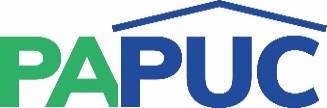 COMMONWEALTH OF PENNSYLVANIAPENNSYLVANIA PUBLIC UTILITY COMMISSIONCOMMONWEALTH KEYSTONE BUILDINGOffice of Administrative Law Judge400 NORTH STREETHARRISBURG, PENNSYLVANIA 17120IN REPLY PLEASE REFER TO OUR FILE